LESSON : 18Module 2. My School!LESSON : 18Module 2. My School!LESSON : 18Module 2. My School!School: 49School: 49School: 49School: 49School: 49School: 49Date:  07.11.2016Date:  07.11.2016Date:  07.11.2016Teacher name: Adylbaeva Lazzat ZununovnaTeacher name: Adylbaeva Lazzat ZununovnaTeacher name: Adylbaeva Lazzat ZununovnaTeacher name: Adylbaeva Lazzat ZununovnaTeacher name: Adylbaeva Lazzat ZununovnaTeacher name: Adylbaeva Lazzat ZununovnaCLASS: 1CLASS: 1CLASS: 1Number present:   absent:absent:absent:absent:absent:Learning objectives(s) that this lesson is contributing toLearning objectives(s) that this lesson is contributing to1.S3 pronounce basic words and expressions intelligibly1.L3  recognize with support simple greetings recognize the spoken form of a limited range of basic and everyday  classroom words1.UE2 use cardinal numbers 1-5 to count1.L1  recognise short instructions for basic classroom routines spoken slowly and distinctly1.S3 pronounce basic words and expressions intelligibly1.L3  recognize with support simple greetings recognize the spoken form of a limited range of basic and everyday  classroom words1.UE2 use cardinal numbers 1-5 to count1.L1  recognise short instructions for basic classroom routines spoken slowly and distinctly1.S3 pronounce basic words and expressions intelligibly1.L3  recognize with support simple greetings recognize the spoken form of a limited range of basic and everyday  classroom words1.UE2 use cardinal numbers 1-5 to count1.L1  recognise short instructions for basic classroom routines spoken slowly and distinctly1.S3 pronounce basic words and expressions intelligibly1.L3  recognize with support simple greetings recognize the spoken form of a limited range of basic and everyday  classroom words1.UE2 use cardinal numbers 1-5 to count1.L1  recognise short instructions for basic classroom routines spoken slowly and distinctly1.S3 pronounce basic words and expressions intelligibly1.L3  recognize with support simple greetings recognize the spoken form of a limited range of basic and everyday  classroom words1.UE2 use cardinal numbers 1-5 to count1.L1  recognise short instructions for basic classroom routines spoken slowly and distinctly1.S3 pronounce basic words and expressions intelligibly1.L3  recognize with support simple greetings recognize the spoken form of a limited range of basic and everyday  classroom words1.UE2 use cardinal numbers 1-5 to count1.L1  recognise short instructions for basic classroom routines spoken slowly and distinctly1.S3 pronounce basic words and expressions intelligibly1.L3  recognize with support simple greetings recognize the spoken form of a limited range of basic and everyday  classroom words1.UE2 use cardinal numbers 1-5 to count1.L1  recognise short instructions for basic classroom routines spoken slowly and distinctlyLesson objectivesLesson objectivesAll learners will be able to:All learners will be able to:All learners will be able to:All learners will be able to:All learners will be able to:All learners will be able to:All learners will be able to:Lesson objectivesLesson objectivespronounce the numbersrecognizesimple greetingsrecognize Teacher’s instructions  pronounce the numbersrecognizesimple greetingsrecognize Teacher’s instructions  pronounce the numbersrecognizesimple greetingsrecognize Teacher’s instructions  pronounce the numbersrecognizesimple greetingsrecognize Teacher’s instructions  pronounce the numbersrecognizesimple greetingsrecognize Teacher’s instructions  pronounce the numbersrecognizesimple greetingsrecognize Teacher’s instructions  pronounce the numbersrecognizesimple greetingsrecognize Teacher’s instructions  Lesson objectivesLesson objectivesMost learners will be able to:Most learners will be able to:Most learners will be able to:Most learners will be able to:Most learners will be able to:Most learners will be able to:Most learners will be able to:Lesson objectivesLesson objectivespoint the numberslisten to simple songs.count  and drawpoint the numberslisten to simple songs.count  and drawpoint the numberslisten to simple songs.count  and drawpoint the numberslisten to simple songs.count  and drawpoint the numberslisten to simple songs.count  and drawpoint the numberslisten to simple songs.count  and drawpoint the numberslisten to simple songs.count  and drawLesson objectivesLesson objectivesSome learners will be able to:Some learners will be able to:Some learners will be able to:Some learners will be able to:Some learners will be able to:Some learners will be able to:Some learners will be able to:Lesson objectivesLesson objectivesCount from 1 to 5 without mistakesCount from 1 to 5 without mistakesCount from 1 to 5 without mistakesCount from 1 to 5 without mistakesCount from 1 to 5 without mistakesCount from 1 to 5 without mistakesCount from 1 to 5 without mistakesPrevious learningPrevious learningColoursColoursColoursColoursColoursColoursColoursPlanPlanPlanPlanPlanPlanPlanPlanPlanPlanned timingsPlanned activities (replace the notes below with your planned activities)Planned activities (replace the notes below with your planned activities)Planned activities (replace the notes below with your planned activities)Planned activities (replace the notes below with your planned activities)Planned activities (replace the notes below with your planned activities)Planned activities (replace the notes below with your planned activities)Planned activities (replace the notes below with your planned activities)ResourcesBeginning10 minutesORGANIZATION MOMENT (BT: apply the previous knowledge)1.Listen to Teacher short greeting phrase “Hello”2.Ask& answer teacher’s question: What is your name?  My name is...3.Sing a song “What color is it?”. Teacher demonstrates what learners have to do.  ORGANIZATION MOMENT (BT: apply the previous knowledge)1.Listen to Teacher short greeting phrase “Hello”2.Ask& answer teacher’s question: What is your name?  My name is...3.Sing a song “What color is it?”. Teacher demonstrates what learners have to do.  ORGANIZATION MOMENT (BT: apply the previous knowledge)1.Listen to Teacher short greeting phrase “Hello”2.Ask& answer teacher’s question: What is your name?  My name is...3.Sing a song “What color is it?”. Teacher demonstrates what learners have to do.  ORGANIZATION MOMENT (BT: apply the previous knowledge)1.Listen to Teacher short greeting phrase “Hello”2.Ask& answer teacher’s question: What is your name?  My name is...3.Sing a song “What color is it?”. Teacher demonstrates what learners have to do.  ORGANIZATION MOMENT (BT: apply the previous knowledge)1.Listen to Teacher short greeting phrase “Hello”2.Ask& answer teacher’s question: What is your name?  My name is...3.Sing a song “What color is it?”. Teacher demonstrates what learners have to do.  ORGANIZATION MOMENT (BT: apply the previous knowledge)1.Listen to Teacher short greeting phrase “Hello”2.Ask& answer teacher’s question: What is your name?  My name is...3.Sing a song “What color is it?”. Teacher demonstrates what learners have to do.  ORGANIZATION MOMENT (BT: apply the previous knowledge)1.Listen to Teacher short greeting phrase “Hello”2.Ask& answer teacher’s question: What is your name?  My name is...3.Sing a song “What color is it?”. Teacher demonstrates what learners have to do.  Song “What color is it?”http://www.youtube.com/watch?v=3JpSpKm4L2IMiddle50-60 minutesLISTENING (BT: understand and apply)Listening to and watching an animation of the song Ten Little Numbers. Work with a set of number flashcards [numerals]. Learners use fingers to count as Teacher says numbers as a warmer to the song.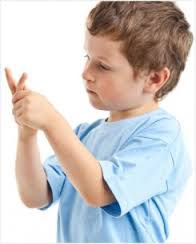 SINGING (BT: apply)1.Singing along to the song and then practising counting on fingers.2. Sing along to song animation two or three times and then see if learners can sing song with just the music.PLAYING (BT:  apply and create)Play a game “Guess the number” T. hides one number children have to guess what number it is.COUNTING (BT: apply)Count from one up to five.DEMONSTRATION (BT: understand and apply) Teacher demonstrates simple plus / minus sums producing written numerical answers.Moveable units/counters on the board can be used to demonstrate addition and subtraction processes.DOING SUMS (BT: apply and create)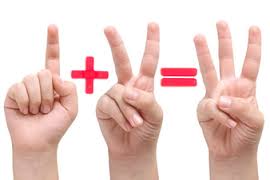 1.Teacher gives learners range of simple sums to write down numerical answer to.Sums given orally for comprehension with learners writing down the answers to demonstrate understanding of what is heard.2. Pair work: children count and  draw the balls.ex:        +                 =  PREPARATION (BT: apply and create)A blindfold memory number/colour activity, played with the class divided into two teams. Before being blindfolded learners survey a board with number [1-5] shapes on it – each number is a different colour.  Blindfolded learners find a number and say number and colour e.g. black eight.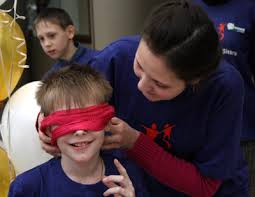 Get one learner from each team to try and win as many points for the team as they can. Then change learners and one or two of the numbers and begin again. ASSESSMENT (BT: analyse and evaluate)1.Learners given a worksheet with a range of jumbled numbers 1-5 to colour according to Teacher’s instructions.2. Give instructions such as: Colour 3 red... OK...3 is red. 3.Give feedback by projecting numbers coloured the correct coloursLISTENING (BT: understand and apply)Listening to and watching an animation of the song Ten Little Numbers. Work with a set of number flashcards [numerals]. Learners use fingers to count as Teacher says numbers as a warmer to the song.SINGING (BT: apply)1.Singing along to the song and then practising counting on fingers.2. Sing along to song animation two or three times and then see if learners can sing song with just the music.PLAYING (BT:  apply and create)Play a game “Guess the number” T. hides one number children have to guess what number it is.COUNTING (BT: apply)Count from one up to five.DEMONSTRATION (BT: understand and apply) Teacher demonstrates simple plus / minus sums producing written numerical answers.Moveable units/counters on the board can be used to demonstrate addition and subtraction processes.DOING SUMS (BT: apply and create)1.Teacher gives learners range of simple sums to write down numerical answer to.Sums given orally for comprehension with learners writing down the answers to demonstrate understanding of what is heard.2. Pair work: children count and  draw the balls.ex:        +                 =  PREPARATION (BT: apply and create)A blindfold memory number/colour activity, played with the class divided into two teams. Before being blindfolded learners survey a board with number [1-5] shapes on it – each number is a different colour.  Blindfolded learners find a number and say number and colour e.g. black eight.Get one learner from each team to try and win as many points for the team as they can. Then change learners and one or two of the numbers and begin again. ASSESSMENT (BT: analyse and evaluate)1.Learners given a worksheet with a range of jumbled numbers 1-5 to colour according to Teacher’s instructions.2. Give instructions such as: Colour 3 red... OK...3 is red. 3.Give feedback by projecting numbers coloured the correct coloursLISTENING (BT: understand and apply)Listening to and watching an animation of the song Ten Little Numbers. Work with a set of number flashcards [numerals]. Learners use fingers to count as Teacher says numbers as a warmer to the song.SINGING (BT: apply)1.Singing along to the song and then practising counting on fingers.2. Sing along to song animation two or three times and then see if learners can sing song with just the music.PLAYING (BT:  apply and create)Play a game “Guess the number” T. hides one number children have to guess what number it is.COUNTING (BT: apply)Count from one up to five.DEMONSTRATION (BT: understand and apply) Teacher demonstrates simple plus / minus sums producing written numerical answers.Moveable units/counters on the board can be used to demonstrate addition and subtraction processes.DOING SUMS (BT: apply and create)1.Teacher gives learners range of simple sums to write down numerical answer to.Sums given orally for comprehension with learners writing down the answers to demonstrate understanding of what is heard.2. Pair work: children count and  draw the balls.ex:        +                 =  PREPARATION (BT: apply and create)A blindfold memory number/colour activity, played with the class divided into two teams. Before being blindfolded learners survey a board with number [1-5] shapes on it – each number is a different colour.  Blindfolded learners find a number and say number and colour e.g. black eight.Get one learner from each team to try and win as many points for the team as they can. Then change learners and one or two of the numbers and begin again. ASSESSMENT (BT: analyse and evaluate)1.Learners given a worksheet with a range of jumbled numbers 1-5 to colour according to Teacher’s instructions.2. Give instructions such as: Colour 3 red... OK...3 is red. 3.Give feedback by projecting numbers coloured the correct coloursLISTENING (BT: understand and apply)Listening to and watching an animation of the song Ten Little Numbers. Work with a set of number flashcards [numerals]. Learners use fingers to count as Teacher says numbers as a warmer to the song.SINGING (BT: apply)1.Singing along to the song and then practising counting on fingers.2. Sing along to song animation two or three times and then see if learners can sing song with just the music.PLAYING (BT:  apply and create)Play a game “Guess the number” T. hides one number children have to guess what number it is.COUNTING (BT: apply)Count from one up to five.DEMONSTRATION (BT: understand and apply) Teacher demonstrates simple plus / minus sums producing written numerical answers.Moveable units/counters on the board can be used to demonstrate addition and subtraction processes.DOING SUMS (BT: apply and create)1.Teacher gives learners range of simple sums to write down numerical answer to.Sums given orally for comprehension with learners writing down the answers to demonstrate understanding of what is heard.2. Pair work: children count and  draw the balls.ex:        +                 =  PREPARATION (BT: apply and create)A blindfold memory number/colour activity, played with the class divided into two teams. Before being blindfolded learners survey a board with number [1-5] shapes on it – each number is a different colour.  Blindfolded learners find a number and say number and colour e.g. black eight.Get one learner from each team to try and win as many points for the team as they can. Then change learners and one or two of the numbers and begin again. ASSESSMENT (BT: analyse and evaluate)1.Learners given a worksheet with a range of jumbled numbers 1-5 to colour according to Teacher’s instructions.2. Give instructions such as: Colour 3 red... OK...3 is red. 3.Give feedback by projecting numbers coloured the correct coloursLISTENING (BT: understand and apply)Listening to and watching an animation of the song Ten Little Numbers. Work with a set of number flashcards [numerals]. Learners use fingers to count as Teacher says numbers as a warmer to the song.SINGING (BT: apply)1.Singing along to the song and then practising counting on fingers.2. Sing along to song animation two or three times and then see if learners can sing song with just the music.PLAYING (BT:  apply and create)Play a game “Guess the number” T. hides one number children have to guess what number it is.COUNTING (BT: apply)Count from one up to five.DEMONSTRATION (BT: understand and apply) Teacher demonstrates simple plus / minus sums producing written numerical answers.Moveable units/counters on the board can be used to demonstrate addition and subtraction processes.DOING SUMS (BT: apply and create)1.Teacher gives learners range of simple sums to write down numerical answer to.Sums given orally for comprehension with learners writing down the answers to demonstrate understanding of what is heard.2. Pair work: children count and  draw the balls.ex:        +                 =  PREPARATION (BT: apply and create)A blindfold memory number/colour activity, played with the class divided into two teams. Before being blindfolded learners survey a board with number [1-5] shapes on it – each number is a different colour.  Blindfolded learners find a number and say number and colour e.g. black eight.Get one learner from each team to try and win as many points for the team as they can. Then change learners and one or two of the numbers and begin again. ASSESSMENT (BT: analyse and evaluate)1.Learners given a worksheet with a range of jumbled numbers 1-5 to colour according to Teacher’s instructions.2. Give instructions such as: Colour 3 red... OK...3 is red. 3.Give feedback by projecting numbers coloured the correct coloursLISTENING (BT: understand and apply)Listening to and watching an animation of the song Ten Little Numbers. Work with a set of number flashcards [numerals]. Learners use fingers to count as Teacher says numbers as a warmer to the song.SINGING (BT: apply)1.Singing along to the song and then practising counting on fingers.2. Sing along to song animation two or three times and then see if learners can sing song with just the music.PLAYING (BT:  apply and create)Play a game “Guess the number” T. hides one number children have to guess what number it is.COUNTING (BT: apply)Count from one up to five.DEMONSTRATION (BT: understand and apply) Teacher demonstrates simple plus / minus sums producing written numerical answers.Moveable units/counters on the board can be used to demonstrate addition and subtraction processes.DOING SUMS (BT: apply and create)1.Teacher gives learners range of simple sums to write down numerical answer to.Sums given orally for comprehension with learners writing down the answers to demonstrate understanding of what is heard.2. Pair work: children count and  draw the balls.ex:        +                 =  PREPARATION (BT: apply and create)A blindfold memory number/colour activity, played with the class divided into two teams. Before being blindfolded learners survey a board with number [1-5] shapes on it – each number is a different colour.  Blindfolded learners find a number and say number and colour e.g. black eight.Get one learner from each team to try and win as many points for the team as they can. Then change learners and one or two of the numbers and begin again. ASSESSMENT (BT: analyse and evaluate)1.Learners given a worksheet with a range of jumbled numbers 1-5 to colour according to Teacher’s instructions.2. Give instructions such as: Colour 3 red... OK...3 is red. 3.Give feedback by projecting numbers coloured the correct coloursLISTENING (BT: understand and apply)Listening to and watching an animation of the song Ten Little Numbers. Work with a set of number flashcards [numerals]. Learners use fingers to count as Teacher says numbers as a warmer to the song.SINGING (BT: apply)1.Singing along to the song and then practising counting on fingers.2. Sing along to song animation two or three times and then see if learners can sing song with just the music.PLAYING (BT:  apply and create)Play a game “Guess the number” T. hides one number children have to guess what number it is.COUNTING (BT: apply)Count from one up to five.DEMONSTRATION (BT: understand and apply) Teacher demonstrates simple plus / minus sums producing written numerical answers.Moveable units/counters on the board can be used to demonstrate addition and subtraction processes.DOING SUMS (BT: apply and create)1.Teacher gives learners range of simple sums to write down numerical answer to.Sums given orally for comprehension with learners writing down the answers to demonstrate understanding of what is heard.2. Pair work: children count and  draw the balls.ex:        +                 =  PREPARATION (BT: apply and create)A blindfold memory number/colour activity, played with the class divided into two teams. Before being blindfolded learners survey a board with number [1-5] shapes on it – each number is a different colour.  Blindfolded learners find a number and say number and colour e.g. black eight.Get one learner from each team to try and win as many points for the team as they can. Then change learners and one or two of the numbers and begin again. ASSESSMENT (BT: analyse and evaluate)1.Learners given a worksheet with a range of jumbled numbers 1-5 to colour according to Teacher’s instructions.2. Give instructions such as: Colour 3 red... OK...3 is red. 3.Give feedback by projecting numbers coloured the correct coloursTen Little Numbers song http://www.youtube.com/watch?v=BYIrkMV9uugFlashcards & Stickers Teacher`s multimedia Resource Pack/ DVDPrintable Colouring numbers pages and other useful number taskshttp://www.allkidsnetwork.com/coloring-pages/Numbers.htmlWorksheetsWorksheetshttps://www.google.ru/search?q=worksheet+with+a+range+of+jumbled+numbers+1-10+to+colourEnd10minutesFEEDBACK (BT: compare)Colour orange  the easiest numberColour  blue the number which you know and useColour red the number which is difficult for you to remember and you should learn it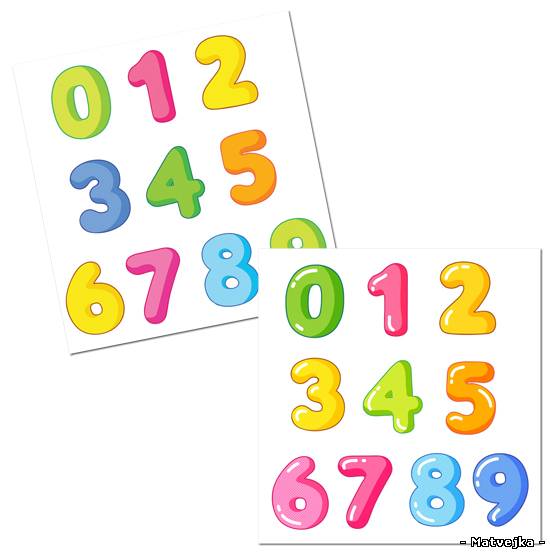 FEEDBACK (BT: compare)Colour orange  the easiest numberColour  blue the number which you know and useColour red the number which is difficult for you to remember and you should learn itFEEDBACK (BT: compare)Colour orange  the easiest numberColour  blue the number which you know and useColour red the number which is difficult for you to remember and you should learn itFEEDBACK (BT: compare)Colour orange  the easiest numberColour  blue the number which you know and useColour red the number which is difficult for you to remember and you should learn itFEEDBACK (BT: compare)Colour orange  the easiest numberColour  blue the number which you know and useColour red the number which is difficult for you to remember and you should learn itFEEDBACK (BT: compare)Colour orange  the easiest numberColour  blue the number which you know and useColour red the number which is difficult for you to remember and you should learn itFEEDBACK (BT: compare)Colour orange  the easiest numberColour  blue the number which you know and useColour red the number which is difficult for you to remember and you should learn itWorksheetsAdditional informationAdditional informationAdditional informationAdditional informationAdditional informationAdditional informationAdditional informationAdditional informationAdditional informationDifferentiation – how do you plan to give more support? How do you plan to challenge the more able learners?Differentiation – how do you plan to give more support? How do you plan to challenge the more able learners?Differentiation – how do you plan to give more support? How do you plan to challenge the more able learners?Differentiation – how do you plan to give more support? How do you plan to challenge the more able learners?Differentiation – how do you plan to give more support? How do you plan to challenge the more able learners?Assessment – how are you planning to check learners’ learning?Assessment – how are you planning to check learners’ learning?Cross-curricular links
Health and safety check
ICT links
Values linksCross-curricular links
Health and safety check
ICT links
Values linksmore support can be given during elicitation and instruction  phases of the lesson by nominating learners to  answer items relating to more high frequency vocabulary to build confidence through participation.more able learners will be challenged by  elaborating types of sums to do.more support can be given during elicitation and instruction  phases of the lesson by nominating learners to  answer items relating to more high frequency vocabulary to build confidence through participation.more able learners will be challenged by  elaborating types of sums to do.more support can be given during elicitation and instruction  phases of the lesson by nominating learners to  answer items relating to more high frequency vocabulary to build confidence through participation.more able learners will be challenged by  elaborating types of sums to do.more support can be given during elicitation and instruction  phases of the lesson by nominating learners to  answer items relating to more high frequency vocabulary to build confidence through participation.more able learners will be challenged by  elaborating types of sums to do.more support can be given during elicitation and instruction  phases of the lesson by nominating learners to  answer items relating to more high frequency vocabulary to build confidence through participation.more able learners will be challenged by  elaborating types of sums to do.throughcolouring the numbers according to Teacher’s instructions.through summarizing in feedback activitiesthrough observation of performance activitiesthroughcolouring the numbers according to Teacher’s instructions.through summarizing in feedback activitiesthrough observation of performance activitiesPerformance arts: use gestures & movements to the numbersArt : painting the numbersMaths: doing sumsPerformance arts: use gestures & movements to the numbersArt : painting the numbersMaths: doing sumsReflectionWere the lesson objectives/learning objectives realistic? What did the learners learn today? What was the learning atmosphere like? Did my planned differentiation work well? Did I stick to timings? What changes did I make from my plan and why?ReflectionWere the lesson objectives/learning objectives realistic? What did the learners learn today? What was the learning atmosphere like? Did my planned differentiation work well? Did I stick to timings? What changes did I make from my plan and why?ReflectionWere the lesson objectives/learning objectives realistic? What did the learners learn today? What was the learning atmosphere like? Did my planned differentiation work well? Did I stick to timings? What changes did I make from my plan and why?ReflectionWere the lesson objectives/learning objectives realistic? What did the learners learn today? What was the learning atmosphere like? Did my planned differentiation work well? Did I stick to timings? What changes did I make from my plan and why?ReflectionWere the lesson objectives/learning objectives realistic? What did the learners learn today? What was the learning atmosphere like? Did my planned differentiation work well? Did I stick to timings? What changes did I make from my plan and why?ReflectionWere the lesson objectives/learning objectives realistic? What did the learners learn today? What was the learning atmosphere like? Did my planned differentiation work well? Did I stick to timings? What changes did I make from my plan and why?Use the space below to reflect on your lesson. Answer the most relevant questions from the box on the left about your lesson.  Use the space below to reflect on your lesson. Answer the most relevant questions from the box on the left about your lesson.  Use the space below to reflect on your lesson. Answer the most relevant questions from the box on the left about your lesson.  ReflectionWere the lesson objectives/learning objectives realistic? What did the learners learn today? What was the learning atmosphere like? Did my planned differentiation work well? Did I stick to timings? What changes did I make from my plan and why?ReflectionWere the lesson objectives/learning objectives realistic? What did the learners learn today? What was the learning atmosphere like? Did my planned differentiation work well? Did I stick to timings? What changes did I make from my plan and why?ReflectionWere the lesson objectives/learning objectives realistic? What did the learners learn today? What was the learning atmosphere like? Did my planned differentiation work well? Did I stick to timings? What changes did I make from my plan and why?ReflectionWere the lesson objectives/learning objectives realistic? What did the learners learn today? What was the learning atmosphere like? Did my planned differentiation work well? Did I stick to timings? What changes did I make from my plan and why?ReflectionWere the lesson objectives/learning objectives realistic? What did the learners learn today? What was the learning atmosphere like? Did my planned differentiation work well? Did I stick to timings? What changes did I make from my plan and why?ReflectionWere the lesson objectives/learning objectives realistic? What did the learners learn today? What was the learning atmosphere like? Did my planned differentiation work well? Did I stick to timings? What changes did I make from my plan and why?Summary evaluationWhat two things went really well (consider both teaching and learning)?1:What two things would have improved the lesson (consider both teaching and learning)?1:What have I learned from this lesson about the class or individuals that will inform my next lesson?Summary evaluationWhat two things went really well (consider both teaching and learning)?1:What two things would have improved the lesson (consider both teaching and learning)?1:What have I learned from this lesson about the class or individuals that will inform my next lesson?Summary evaluationWhat two things went really well (consider both teaching and learning)?1:What two things would have improved the lesson (consider both teaching and learning)?1:What have I learned from this lesson about the class or individuals that will inform my next lesson?Summary evaluationWhat two things went really well (consider both teaching and learning)?1:What two things would have improved the lesson (consider both teaching and learning)?1:What have I learned from this lesson about the class or individuals that will inform my next lesson?Summary evaluationWhat two things went really well (consider both teaching and learning)?1:What two things would have improved the lesson (consider both teaching and learning)?1:What have I learned from this lesson about the class or individuals that will inform my next lesson?Summary evaluationWhat two things went really well (consider both teaching and learning)?1:What two things would have improved the lesson (consider both teaching and learning)?1:What have I learned from this lesson about the class or individuals that will inform my next lesson?Summary evaluationWhat two things went really well (consider both teaching and learning)?1:What two things would have improved the lesson (consider both teaching and learning)?1:What have I learned from this lesson about the class or individuals that will inform my next lesson?Summary evaluationWhat two things went really well (consider both teaching and learning)?1:What two things would have improved the lesson (consider both teaching and learning)?1:What have I learned from this lesson about the class or individuals that will inform my next lesson?Summary evaluationWhat two things went really well (consider both teaching and learning)?1:What two things would have improved the lesson (consider both teaching and learning)?1:What have I learned from this lesson about the class or individuals that will inform my next lesson?